20.10.2017  № 2480Об определении организации для содержания и обслуживания водопроводных сетей, не имеющих эксплуатирующей организации В соответствии со ст. 225 Гражданского кодекса Российской Федерации, Федеральным законом от 07.12.2011 № 416-ФЗ «О водоснабжении и водоотведении» администрация города Чебоксары  п о с т а н о в л я е т:1. Управлению ЖКХ, энергетики, транспорта и связи администрации города Чебоксары в соответствии с действующим законодательством  принять меры по определению организации для содержания и обслуживания водопроводных сетей (до признания права муниципальной собственности), не имеющих эксплуатирующей организации, указанных в приложении к настоящему постановлению.2. Чебоксарскому городскому комитету по управлению имуществом в соответствии с действующим законодательством принять меры по признанию данных объектов водоснабжения муниципальной собственностью.3. Управлению информации, общественных связей и молодежной политики администрации города Чебоксары  опубликовать настоящее постановление в средствах массовой информации.4. Настоящее постановление вступает в силу со дня его официального опубликования.5. Контроль за исполнением настоящего постановления возложить на заместителя главы администрации по вопросам ЖКХ.Глава администрации города Чебоксары                                       А.О. Ладыков                                                                            Приложение                                                                            к постановлению администрации                                                                             города Чебоксары                                                                            от 20.10.2017 № 2480Перечень объектов водоснабжения__________________________________Чăваш РеспубликиШупашкар хулаАдминистрацийěЙЫШĂНУ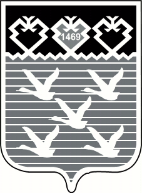 Чувашская РеспубликаАдминистрациягорода ЧебоксарыПОСТАНОВЛЕНИЕ№ п/пМесто расположения участкаДиаметр трубопро-вода, ммПротяжен-ность участка, мГод постройкиМатериал1Сети водоснабжения жилых домов №1 и №2 по ул. Стартовая 110522009Полиэтилен,        1 колодец (железобетон),                       1 камера (железобетон)